² 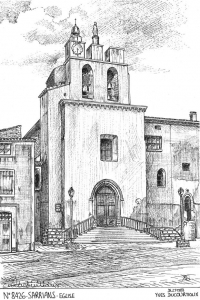 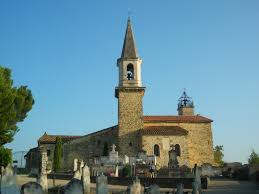 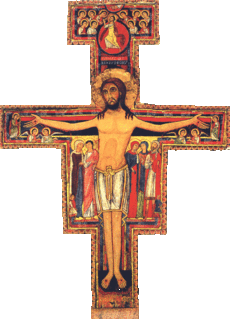 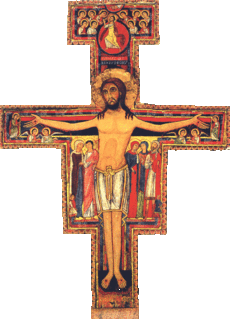 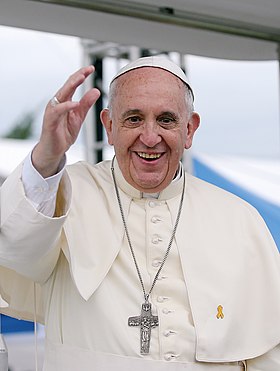 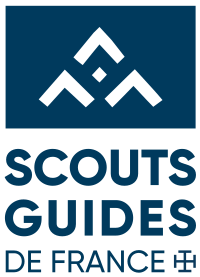 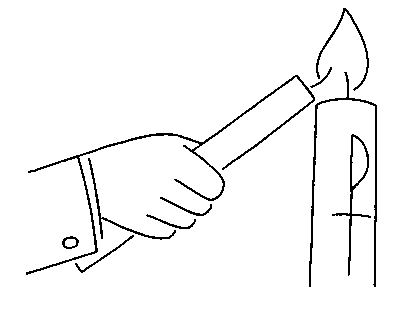 Samedi 30 Décembre18h00 : Messe à Loriol. Int : Pasqualine GRANGEONDimanche 31 Décembre  Ste Famille10h00 : Messe à Sarrians. Int : Viviane QUEYRELLundi 1er Janvier 2024 : Mère de Dieu  18h00 : Messe à Loriol. Int : Geneviève Devise CapeauMardi 2 JanvierSaint Basile le Grand18h15 : Messe à Sarrians. Int : Pierrette CHAUVETMercredi 3 Janvier9h00 : obsèques à Sarrians de Mme Paulette COJEAN18h00 : Messe à Loriol. Int : Noëlle GIRARD Jeudi 4 Janvier  8h45 : Messe à Loriol. Int :Micheline COLONIEUVendredi 5 Janvier     8h30 : Laudes à Sarrians, animées par Lazare  8h45 : Messe à Sarrians. Int : Lucien TROUSSEL Samedi 6 Janvier18h00 : Messe à Loriol. Int : Ida SEIGLERDimanche 7 Janvier  Epiphanie10h00 : Messe à Sarrians. Int : Lundi 8 Janvier 2024 : Baptême du Seigneur16h30 : catéchisme à Loriol. Mardi 9 Janvier16h30 : catéchisme à Sarrians et à Loriol. 18h15 : Messe à Sarrians. Int : Marcelle AMOURDEDIEUMercredi 10 Janvier18h00 : Messe à Loriol. Int : Emile GRANGET Jeudi 11 Janvier  8h45 : Messe à Loriol. Int : Alvarro GOMESVendredi 12 Janvier     8h30 : Laudes à Sarrians, animées par Lazare  8h45 : Messe à Sarrians. Int : Raymonde DARGENS Samedi 13 Janvier18h00 : Messe à Loriol. Int : Jean LIOULTDimanche 14 Janvier  2ème Dim du TO10h00 : Messe à Sarrians. Int : famille GRAS BRES